STATISTICS For Year Ended 31 December 2023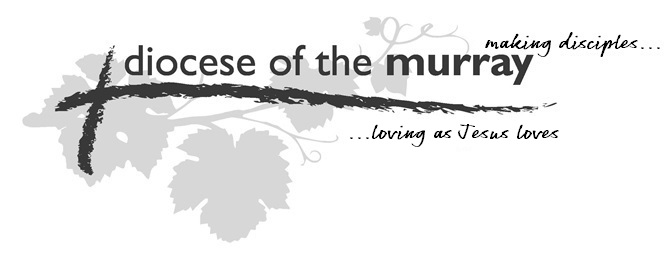 PARISH OF ………………………………….Each question should be answered.Where there is no information to be supplied, write ‘NIL’.It will be appreciated if this form could be returned to the Diocesan Registry on or before 28 February 2024.____________________________	_______________________Priest in Charge				Date	Faith Community (Church)Acts of CommunionActs of WorshipAttendance of Children (<16)Communicants Easter DayAttendance Easter DayCommunicants Christmas DayAttendance Christmas DayConfirmationsBaptismsMarriagesFuneralsHouseholds on RollNumber of Sunday School teachers(if applicable)Number of Students (if applicable)TOTAL FOR THE YEAR